Dedham Vale AONB and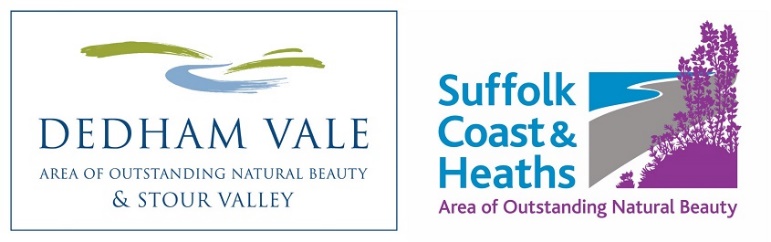 Coast & Heaths AONBSustainable Development Fund2021 – 2022 Application FormPLEASE COMPLETE ALL SECTIONS OF THE APPLICATION FORM AND RETURN By end of day on Tuesday 28 September 2021.Which AONB are you applying to? ……Dedham Vale AONB (Round 2)………………..If you wish to apply to both AONBs for projects please fill in separate application forms – your budget should be presented separately and you should have different AONB-specific objectives or activities.Declaration:I have read the Guidelines and Criteria, and accept unconditionally the Terms and ConditionsI have authority from the organisation named in Section 2 to submit this project to the AONB for a Sustainable Development Fund grantI agree that the AONB may make enquiries in connection with this application to satisfy itself about relevant financial and legal mattersI confirm that the details as set out in this application are correct to the best of my knowledge and that nothing material affecting this project has been withheldSigned …………………………………………………..    Date Name (please print) …………………………………………………On behalf of …………………………………………………………Please send your completed application form by end of day on Tuesday 28 September 2021.  By e mail is preferable:Email: AONBgrants@suffolk.gov.uk AONB Grants OfficerSustainable Development FundDedham Vale AONB/Coast & Heaths AONBDock Lane, Melton, Woodbridge, Suffolk IP12 1PE		Tel: 01394 445225OL Aug 20211. Name of Project2. Name of Organisation/GroupRelevant website address 3. How much is your funding request?4. Short Summary of Project(Approximately 20-30 words)5. Contact DetailsMAIN CONTACT:NameAddress/PostcodePhone/MobileEmailAdditional CONTACT:NamePhone/MobileEmail6. Details of ProjectPlease cover the range of information indicated below and keep to under two pages.You are welcome to include photos.- What is the overall aim(s) of the Project?- Why is this project needed and by whom?- Describe the work/activity you will be doing and with whom- Who will lead the activities and who will be involved in the project (such as volunteers)?- Is this project related to another project or is further work of a recent project?- What is the planned outcome/what will be the finished project?7. Location/Grid Reference or Address of Project:Enclose or attach a map, plan or photo as necessary8. Project TimetablePlease provide estimated start and end dates, key event/activity datesNote – the project should plan to be delivered and completed between end of October 2021 and mid March 2022.  9. Name of Project Manager/LeaderPlease provide details of experience/qualifications relevant to the role10. Who/what will benefit from the project?Who are the main targets?  Will others benefit?11. How will you measure the success of the project?How will you know it has succeeded?12. What Type of Organisation are you?- A trust, charity, voluntary organisation, limited company etc- Are you VAT registered?   Yes  or No Note – see Criteria and Guidance for more about VAT terms and conditions13. How does the project meet AONB conservation objectivesPlease read the fund guidelines provided before answering this section- Does the project conserve and enhance natural beauty and maintain the special qualities of the landscape?- Will it help manage the assets and resources of the AONB in a sustainable way and seek to meet environmental, economic and social needs?- Does it support community involvement in the active conservation and enhancement of the AONB14. Project BudgetNotes: Grants are offered for up to 70% of the project costs. Match funding can include a value for voluntary activity. Please contact the AONB Grants Officer for guidance on budget values that can be attributed to volunteer hours ‘in kind’ contribution.  In both Dedham Vale and Coast & Heaths AONBs, where projects are seeking a grant up to/in the region of £500, organisations can apply for 100% of the total costs.a) Total cost of the project                                          -----------------------------b) How much is already in place                                -----------------------------c) Total outstanding amount                                       -----------------------------d) Amount of grant requested                                     -----------------------------You are required to include a breakdown of your (estimated) project costs and match-funding – please attach or insert a spreadsheet (up to one page) at the end of the application form.  Below is an example of the type of table that is useful for the Panel to consider your application.  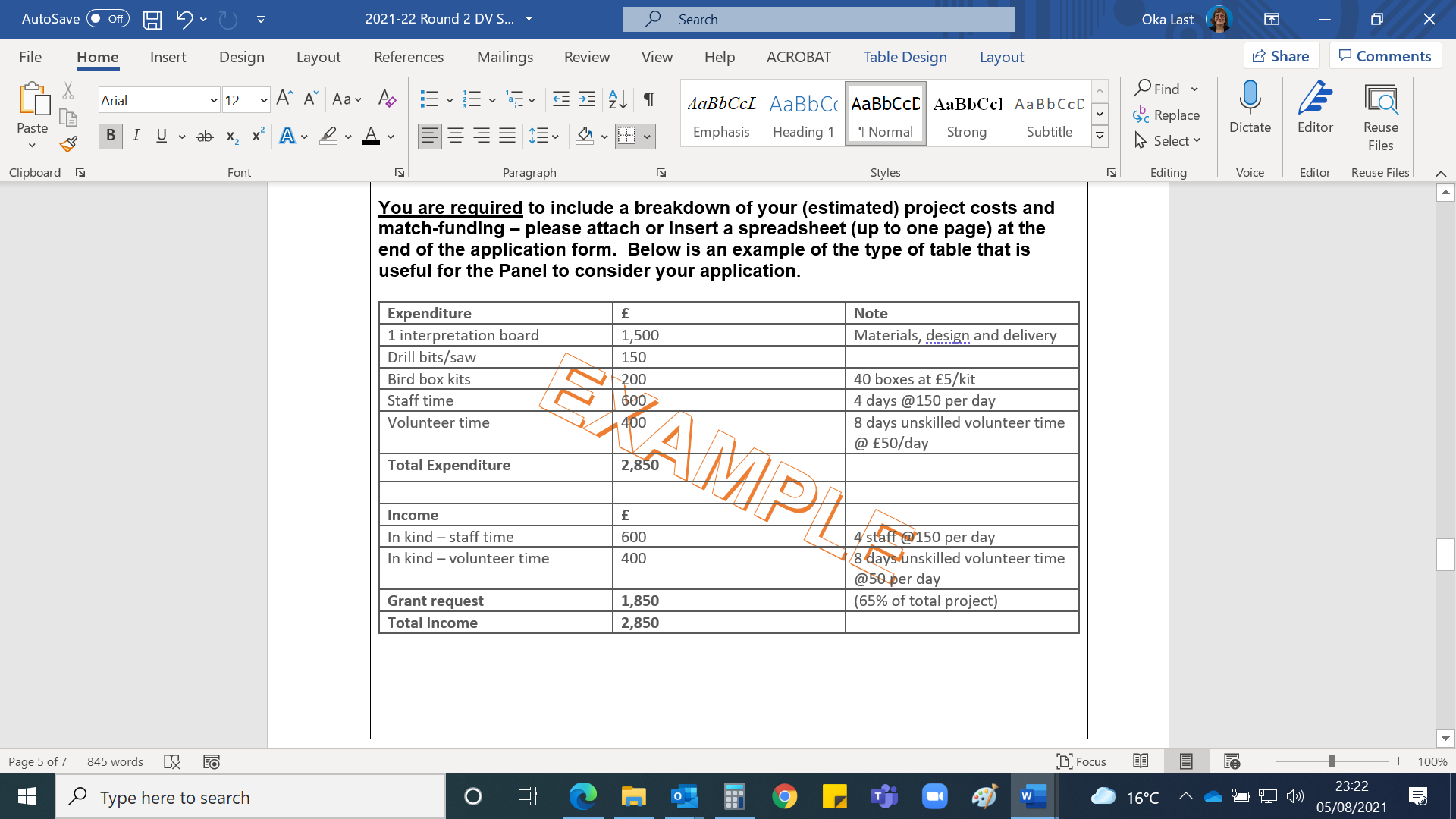 15. Additional budget and funding information:- How much volunteer time may support the project?- How will you fund the balance (if not explained above)?- If only partial funding is available, which elements of the project would be given priority?16. Where did you hear about this grant giving programme?  